«Қызықты грамматика»Қазақ тілі мен әдебиеті пәні бойынша 5-сынып оқушыларына арналған әдістемелік нұсқаулық                                                     Орындаған:Кабиева Айгуль Мыктыбековна                                                            қазақ тілі мен әдебиеті мұғаліміТүсінік хатБұл әдістемелік құрал қазақ тілі пәнінің мұғалімдері мен оқушыларына оқытылатын тіл қазақ тілінде емес сыныптар үшін арналған. Ұсынылып отырған әдістемеліктің негізгі құндылығы: қазақ тілі бойынша бағдарламаға сәйкес 5-сынып оқушыларына арналған грамматикалық тапсырмалар жиынтығынан құралған. Бұндағы берілген тапсырмалар оқушылардың танымдық ой - өрістерін кеңейтуге бағытталған. Тіл үйренуге қажетті грамматикалық материал сурет, кесте түрінде ықшамды етіп берілген. Грамматикалық тапсырмалар мәтіннен алынып, оқулықтағы тапсырмаларға, коммуникативтік жаттығуларға негіз болады. Жұмыстың құндылығы өткенді еске түсіру мақсатында 4-сыныпта өтілген грамматикаларға байланысты жаттығулар жиынынан басталып, 5-сыныпта өтілетін оқулық бойынша грамматикалық тақырыптарға сәйкес жаттығулар құрастырылған. Осы әдістемелік құрал оқушылардың білім сапасын көтеруге өзіндік көмегін тигізеді.Грамматиканы оқытуда жаттығу жұмысының мәні зор. Оқушылар грамматикалық материалды оқулық пен бағдарламаға сай білгендерімен (терминдерді меңгереді, анықтамаларды жаттайды, ал жаттығу жұмыстары жүргізілмесе, ол ұзаққа бармайды, ұмытылып қалады.)Жаттығуларды орындау үшін төмендегі талаптар қойылады: Белгілі  бір  жаттығу  орындау  үшін  оқушылардың  сол  жаттығуды орындарлық білімі болуы шарт. Оқушылар жаттығуды не үшін орындайтынына, оның қандай пайдасы барлығына түсінсе ғана, оны саналы орындайды.Жаттығуларды түсініп орындағанда ғана белгілі бір білік, дағды қалыптасады. Жаттығу оқушының қызығуын, ынтасын, ықыласын арттырадыГрамматикалық тапсырмаларӨткенді қайталау1 тапсырмаА)Зат есімді сөздерді тап.Кітап, дәрігер, сатушы, мұғалім, шебер, парта, жазды, оқыды, жазды, келді, жүрдіӘ)Берілген сөздерді пайдаланып кестені толтыр2 тапсырмаКім? Не? сұрағына жауап беретін сөздерді бөлек – бөлек топтастырып жазу.Кітап, сатушы, келді, парта,жоғары, дөңгелек, түлкі, тәтті, жатыр, ағаш, қарға, дәрігер, әдемі, ұзын, ұста, ата.3-тапсырма  Көп нүктенің орнына тиісті әріпті қойып, кім? не? сұрағына жауап беретін сөздерді табыңыз.А...шы, с...ыр, се...із, қо...ды, бө...ек, а...ы, пи...з, нәз...к, ал...ы, дәріг...р.4-тапсырма5-тапсырма. «Ұйқасын тап»Тірек сөдер: Отан, теңге, сенім, жеміс, асық, білім, тірлік, үскі, елім, бірлік.Бір дегенім - ..., адамға керек тірлік.Екі дегенім - ..., туып өскен жерім.Үш дегенім - ..., бол досыңа үлгі.Төрт дегенім - ..., халқыма бер бірлік.Бес дегенім - ..., білім жарық күнім.Алты дегенім - ..., болма жастан жасық.Жеті дегенім - ..., дәнге толсын егін.Сегіз дегенім - ..., үміт артсын елің.Тоғыз дегенім - ..., тыныштық берсін елгеОн дегенім - ..., сақта есіңе ботам.6-тапсырма  «Артық сөзді тап»Терезе, есік, гүл, ақ.Келді, Арман, қыз, сәби.Раушан, он, қызғалдақ, сарғалдақ.Зат есімнің жекеше және көпше түрі1 тапсырмаЖекеше жазылған зат есімдерді көпше түріне айналдырып жазыңдарМаймыл       Бұғы           Түлкі             Барыс               Хайуанат             Аң2 тапсырма Көптік жалғауларының тиістісін қойып жаз.
Ауданда суретші (-тер,-дер, -лер) жарысы өтті. Бала(-лер, -дар,-лар) сурет салуды жақсы үйренген. Жеңімпаз (-дар,-дер, -тар) ға сыйлық (-тар, -дар, -тер) тапсырылды.1 тапсырмаБерілген суреттерге қарап етістік сөзерді қатыстырып  жаз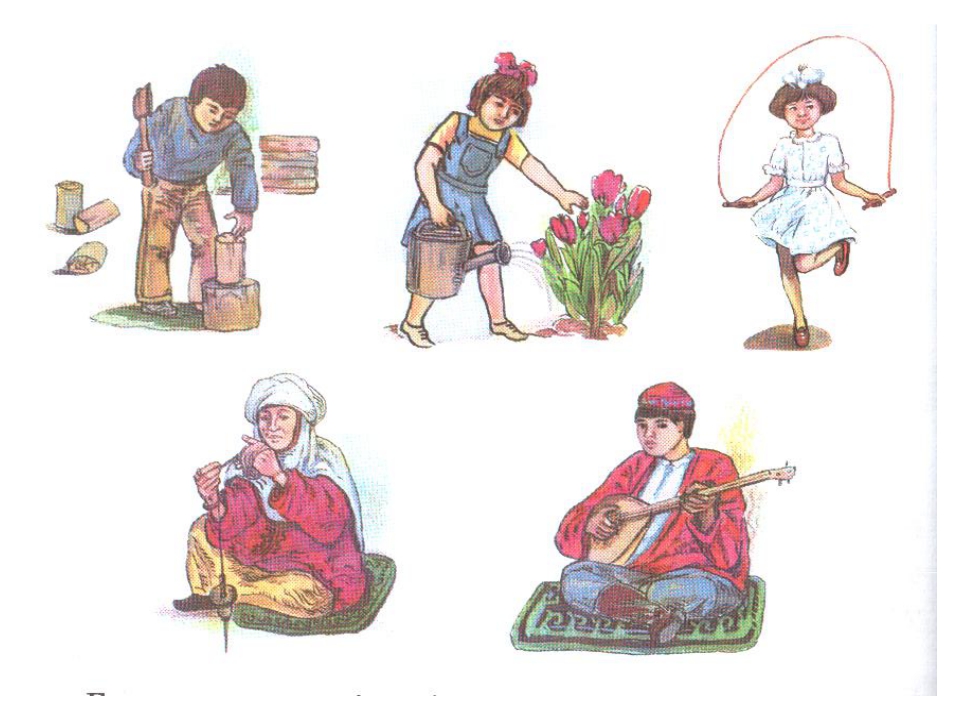 2 тапсырмаБерілген сөздерден етістің сұрақтарын белгіле.Қашан? Не? Кім? Не істеді? Не үшін? Қайтті? Қанша? Неше?3 тапсырмаБерілген сөздерге тиітсі етістіктерді тіркеп жазЖел  Күн  Найзағай  Қой  Қоңырау  Мен  Әжем  Палуандр  Радио  Тапсырма Жаңбыр Кино Әем Айгүл4 тапсырма СәйкестендірНегізгі және туынды етістік1 тапсырмаТуынды етістікті теріп жаз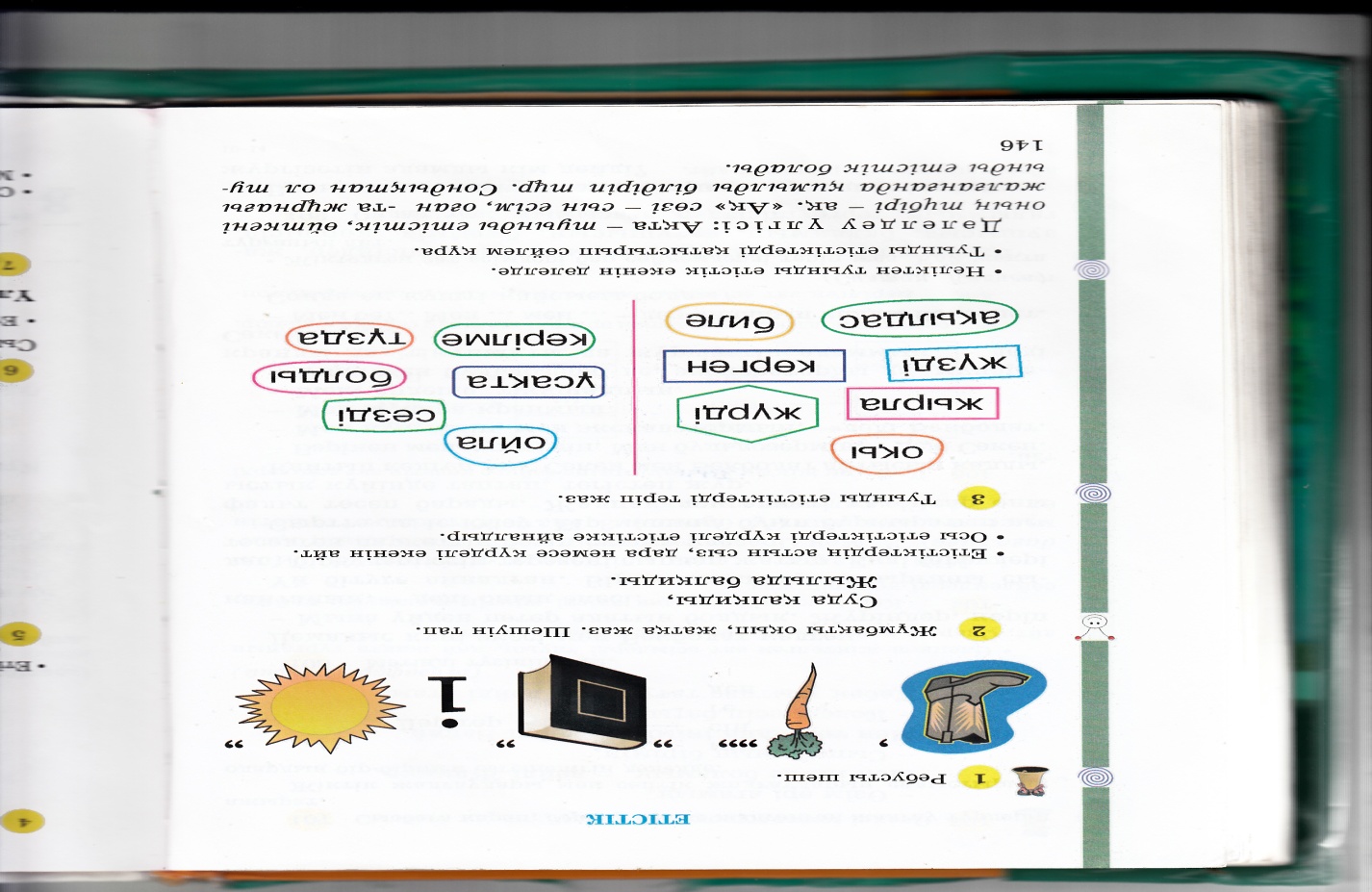 2 тапсырмаЕтістік түрлерін ажыратЕтістіктің шақтары1 тапсырма Мына сөйлемді өткен, нақ осы шақ, келер шақта жаз:
Біз тамаша ақындардың өлеңдерін оқы... .
2 тапсырмаЕтістіктің шақтарын анықта:
Бардық, келесің, бара алмаймын, жүреміз, тыңдап отыр5-сыныпТәуелдік жалғауының жекеше түрі1-тапсырма Сұхбатты толықтыра оқыңыз, қара қаріппен берілген қосымшаға назар аударыңыз.А. __________  атым – Сәбит. Сенің __________ кім?Б. Менің атым __________  .А. Менің жасым он сегізде. Ал, сенің ________ нешеде?Б. Мен он жетідемін. Сенің отбасың бар ма?А. __________ отбасым бар. Отбасым үлкен. Ал, сенің отбасың қандай?Б. __________ отбасымда екі адам: мен және анам.А. Сен оқисың ба? Анаң қайда жұмыс істейді? __________ аты кім.Б. Иә, мен студентпін. Мен __________  оқимын. Менің __________ жеке кәсіпкер. __________  Лена. Сен __________  туралы айтшы. А. Менің отбасымда бес адам бар. Олар: әке-шешем, екі қарындасым және мен.2-тапсырмаКестедегі сұрақтарға жауап бере отырып, кестені толтырыңыз. Ағасына, ұлын, шешесіне, сіңлісінен, апайын, туысқанынан, інісіне, анамды, әкеме, ағасын, жездесіне, атасынан, баласына, әпкеме, келініңді, әжеме, қарындасымнан, немересіне, ағамды.3-тапсырмаСөздікпен мұқият танысыңыз. Төмендегі сызба бойынша Сәбит пен Рабиғаның отбасы туралы әңгімелеңіз. 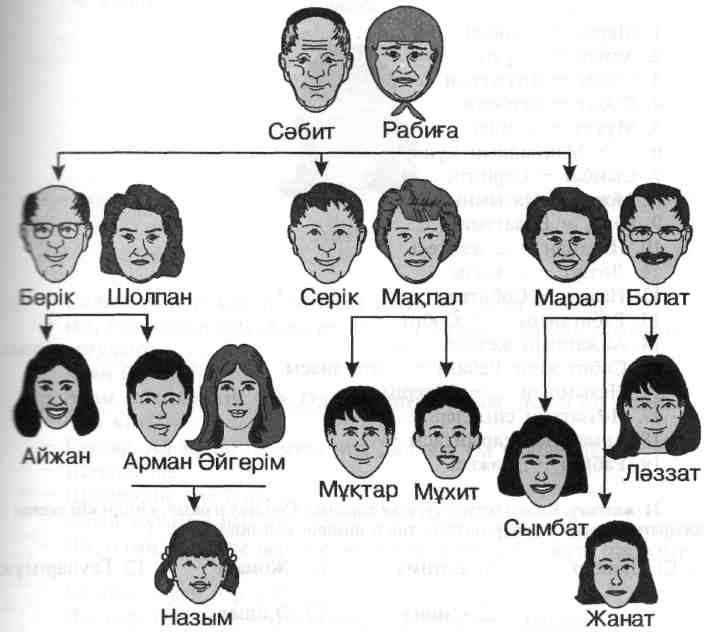 Сурет бойынша сұрақтарға жауап беріңіз. 1. Сәбит пен Рабиға кімнің нағашы атасы мен әжесі?2. Сәбит пен Рабиғаның күйеу баласы кім?3. Келіндерінің аттары кім?4. Неше немересі бар?4-тапсырмаКім жылдам жауап береді?5-тапсырмаКестені пайдалана отырып, отбасы мүшелері туралы айтыңыз.6 тапсырмаЖалпы есім және жалқы есім1 тапсырма1.Мәтіннен жалпы есім мен жалқы есімді тауып, астын сыз.Жетісу – көркем өлке. Іле – осы өлкедегі үлкен өзен. Ол Балқаш көліне құяды.2 тапсырма1.Мына сөздердің ішінде қайсысы жалпы, қайсысы жалқы есім екенін анықта.Қарағанды, қала, Өскемен, көл, өзен, Атырау3 тапсырма Сөйлемдерден бас әріппен жазылатын жалқы есімдерді тап.Менің туып өскен жерім - егеменді қазақстан. Елдің астанасы – астана қаласы.  Қазақстанның ең биік жері –хантәңірі.4 тапсырма.«Қ» әрпінен басталатын 3 қала мен қыз бала есімдерін жаз.5 тапсырма. Тест тапсырмалары1. Жалқы есімді көрсет.А) Ақсу В) балапанС) мақтаншақ2. Жалпы есім дегенімізА) жалқы есімдерден басқа зат есімдерВ) бас әріппен жазылатын сөзС) кісінің аты-жөні3.Жалқы есім әрдайым қалай жазылады?А) бөлек жазыладыВ) бас әріппен жазыладыС) кіші әріппен жазылады4) Жалпы есімді тап.А) ТарбағатайВ) АлматыС) өзен, көл5. Зат есім қандай сұрақтарға жауап береді?А) Қашан? Қайда?В) Кім? Не?С) неше? Қанша?Қорытынды тесттің кілті  1)А  2)А  3)В  4)С  5)ВСын есім. (жіктелуі, түрлері)Сапалық және қатыстық сын есім
1 тапсырмаМына өлең жолдарынан сын есімді тауып, дара күрделі екенін анықта.Ақ киімді, денелі, ақ сақалды,Соқыр мылқау танымас, тірі жанды.Үсті, басы ақ қырау, түсі суық,Басқан жері сықырлап келіп қалды.2 тапсырмаМына мақал мәтелдерден сын есімді тап1.Әдепті бала-арлы бала,әдепсіз бала-соры бала.2.Білім арзан, білу қымбат.3.Жақсылыққа жақсылық әр кісінің ісі,жамандыққа жақсылық ер кісінің ісі4.Аш бала, тоқ баламен ойнамайды.
Тоқ бала, аш болам деп ойламайды5.Білекті бірді жығады,
Білімді мыңды жығады.6.Жақсы байқап сөйлер,
Жаман шайқап сөйлер.3 тапсырмаЗат есімге тиісті сын есімді тап.Асыл, таза, жасыл, жалпақ.Үлкен,домалақ, қызықты, жарық т.б4 тапсырмаКөп нүктенің орына қандай сын есім келеді?Өскенде........ бол! Жаман, аппақ, қызық, мейірімді.Айдос.......бала. Алыс, қызықты,адал, берік..

5 тапсырмаСын есімді сөйлем мүшесіне қарай ажырат.
Қалиман шылбырдың күрмелі басын көкжалдың тұмсығына кигізіп жіберді. Аспалы бесік өз екпінімен тұра берді.
5 тапсырмаМына сөйлемдерде сын есім сөйлемнің қандай мүшесі болып тұр.
Білімге дүние жарық, білімсіздің күні кәріп. Жақсылық іс қайда болса, жақсы ат сонда. Өнегелі өрге жүзер.
6 тапсырма Мын сөйлемдердегі сын есімдерді сөйлем мүшесі бойынша талда.
1. Үлкен бастар, кіші қостар.
2. Жақсылыққа жақсылық-әр адамнық ісі, жамандыққа жақсылық-ер адамның ісі.
3. Жақсыда жаттық жоқ.

7 тапсырмаТөмендегі сөйлемдерді оқып, мағынасын түсіндір. Әр сөйлемнің құрамындағы сын есімді атап көрсет
1. Әдептіге елікте.Әдепсізден жирен.
2. Жақсыдан үлгі ал.
3. атақсыз өзеннің тасуы жаман, ақылсыз адамның ашуы жаман.
4. Ақылы аздың тілі ұзын.
5. Жақсымен жолдас болсаң жетерсің мұратқа, жаманмен жолдас болсаң қаларсың ұятқа.
6. Айлалы батыр алдырмас.

8 тапсырмаСөйлемдерді оқып, сын есімді тауып, сөйлемнің қай мүшесі болып тұрғанын айтыңыз:
Абайдың ағаш үйінің іші-сырты салтанатты, өте көрікті.
Оның сұлу көздерінің ақ-қарасы әлә де тап-таза.
Үлестірмелі карточкалармен жұмыс:

9 тапсырмаТөмендегі жай шырай сын есімдерді қатыстырып сөйлем құраңдар:
Терең, таяз, әдемі, семіз, ауыр, жеңіл, қара, ұзын, тәуір, қышқыл, тәтті, аласа, биік.
10 тапсырма Төмендегі сын есімдерден салыстырмалы шырай жасап жазыңдар
төмен, жуас, әділ, сүйкімді, қошқыл, сылбыр, тентек, тар, боз, сұйық, ыстық, келте, ашық, түзу, қисық, салтақ, саяз, бұжыр, қоңыр.

11 тапсырмаТөмендегі сын есімдерден күшейипелі шырай және асырмалы шырай жасаңдар
Қара, аласа, бос, ауыр, келте, ащы, биік, шұбар, боз, әлді, еріншек, жақсы, тәуір, күрең, сопақ, жалпақ, қырлы.
Үлгі: жап-жалпақ. Тым жалпақ.

12 тапсырмаСөйлемдерді көшіріп жазып, күшейтпелі, асырмалы шырыйларды тап
1. Кохоз қалашығы өте сәнді. Қалада биік-биік үйлер салынуда. Көшелерде электр шамдары жарқ-жұрқ етіп, күндізгідей жап-жарық болып тұрады. көшелер түп-түзу, теп-тегіс.
2. қара жерге түп-түгел жібек төселгендей.
3. жып-жинақы өте кең үстедің басында қонақтар жиналып, әңгімелесіп отыр.

13 тапсырма Төменде берілген сын есімдер мен зат есімдерді қатыстырып сөйлем құраңдар.
Сын есімдер: доп-домалақ, жасыл,тұп-тұнық, көкала, кішкене ақ, сары, қызыл, көңілді.
Зат есімдер: тастар, шөп, бұлақ, көбелек, балалар, гүлдер.

14 тапсырма Төмендегі сын есімдерге сапалық сын есімдерді бір бөлек, қатыстық сын есімдерді бір бөлек жаз:
Қызыл. Еріншек. Ақылды. Қара ала. Түпсіз. Терең. Кең. Алыс. Анық. Ибалы. Мықты. Пәлеқор. Жеңіл. Жайлы. білгіш. Кәрі. Жасық. Арзан.

15 тапсырма Көп нүктенің орнына төмендегі жұрнақтардың тиістісін қойып, туынды сын есім жасаңдар:
Үлгі: жұқпалы.
Жұқ, қап, көтер, тербел, бас, жылт, кіші, ұрыс,от, көйлек, қара, тұса, жала, тас, тұз, жаз, күз, шоқпар.
Жұрнақтар: -палы, -іңкі, -мелі, -палы, -ыңқы, -рек, -ғыш, -дай, -гі, -ғы, -қақ, -шең, -тай, -мыс, -қор, -ды, -ді.

16 тапсырма Туынды сын есімдердің жұрнағын бір бөлек, түбірін бір бөлке жаз:
Үлгі: Түн-гі.
Көргіш. Айлакер. Жалпақ. Мүйізсіз. Күлкішіл. Ұзынша. Кішкентай. Ашулы. Ұстамды. Тершең. Ақшыл. Сұрғылт. Балалы. Денелі. Көйлекшең. Тұзды. Басшы. Жалақор.

17 тапсырма
Кім жақсы біледі?
Мына сөздер қай малға тән екендігін анықтап, тиісті бөлікке қосу керек. Кім бұрын, әрі дұрысорындаса сол жеңімпаз атанады:
Малдың түсі қой ешкі сиыр түйе жылқы
Ала
ақ
қара
қара ала
көк
көк ала
қызыл
қызыл ала
жирен
боз
торы
кер
қара кер
құла
қоңыр
шабдар
тарлан
бурыл
тарғыл
сұр
күрең
қасқа
құба
ақ жал
құла кер

18 тапсырма
Төмендегі сөздерден адамға тән сын есімдерді адамға бір бөлек, малға,аңға тән сын есімдерді бір бөлек, табиғатқа тән сын есімдерді бір бөлек жазыңдар. Ортақ сипатты білдірсе екеуіне жазылады: сақ, бағлан,көкшіл, дүлей, мешел, бұралқы, біртоға, мылқау, қомағай, қысыр, суайт, кекеш, лайсаң, тоғышар, қорқау, бойдақ.

19 тапсырма
Төмендегі сөздердің әрқайсына сын есімнен болған теңеуді ойлап жаз.
1. Тау. 2. Сөз. 3. Күн. 4.Жігіт. 5. Суретші.Есімдік1 тапсырма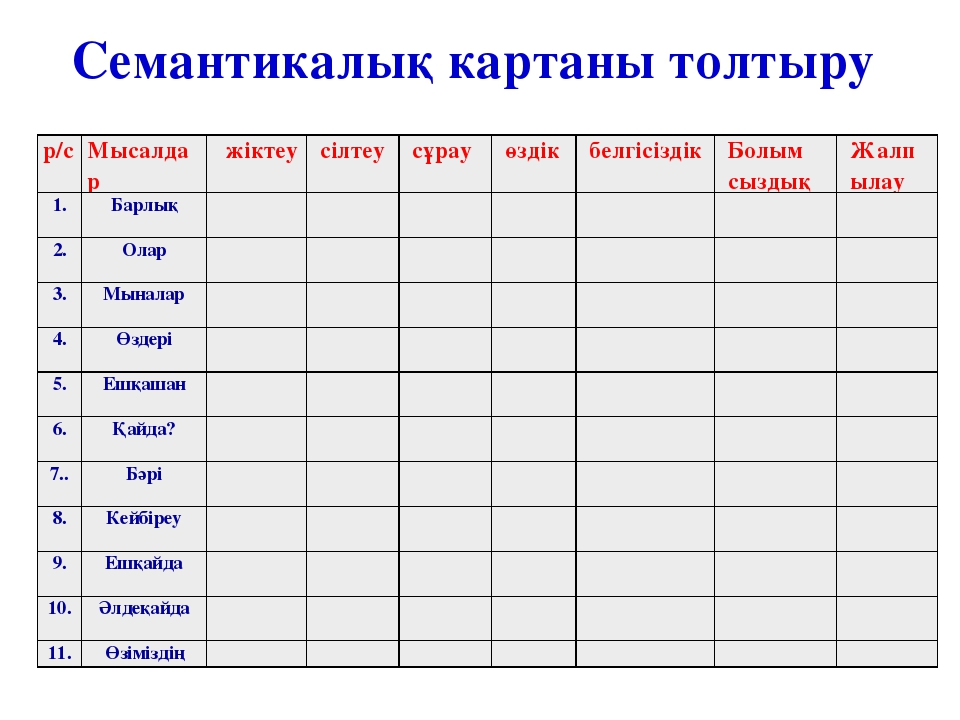 2 тапсырма Есімдікке байланысты тест тапсырмалары 
1. Жіктеу есімдігін табыңыз.
А) Бұлар В) Қайдан? С) Ешкім Д) Олар Е) Кейбіреу
2. Күрделі есімдіктер қатарын табыңыз.
А) Күллі, барша, тегіс В) Өзім, өзді-өзі, өздеріңіз
С) Қашаннан? Қайсысы? Неңіз?
Д) Әркім, қайсыбір, ешқашан Е) Мынау, осыңыз, соным
3. Көбіне тәуелденіп және септеліп қолданылатын есімдік түрі.
А) Сұрау есімдігі В) Жалпылау есімдігі С) Белгісіздік есімдігі
Д) Болымсыздық есімдігі Е) Өздік есімдік
4. Тәуелденген тұлғадағы сілтеу есімдігін табыңыз.
А) Кіміңіз? Несі? В) Бұнысы, мынауыңыз С) Соның, анаған
Д) Өздерің, өзіңіз Е) Барлығынан, бәрінің
5. Болымсыздық есімдігін көрсетіңіз.
А) Бірнеше В) Саған С) Дәнеңе Д) Әлдекім Е) Түгел
6. Есімдік сөйлемде қандай жағдайда анықтауыш болады?
А) Зат есім орнына қолданылса. В) Сын есім, сан есім орнына қолданылса.
С) Мезгіл, мекен мағынасын білдірсе. Д) Сөйлем соңында келсе.
Е) Үстеу сөздердің орнына қолданылса.
7. Сын есім орнына жұмсалатын белгісіздік есімдігін табыңыз.
А) Қайсыбір В) Әлдекім С) Біреу Д) Әлдеқайдан Е) Кімде-кім
8. Тұлғасы өзгеріліп септелген есімдікті көрсетіңіз.
А) Осынау В) Оған С) Әрне Д) Кейбіреулер Е) Ештеңе
9. Асты сызылған есімдік сөйлемде қандай қызмет атқарып тұр?
«Сендер нешеусіңдер?»
А) Бастауыш В) Баяндауыш С) Толықтауыш Д) Анықтауыш Е) Пысықтауыш
10. Бастауыш қызметіндегі есімдікті табыңыз.
А) Әркімді заман сүйремек.
В) Өзіңде бармен көзге ұрып, артылам деме өзгеден.
С) Жаңа жолдың басшысы – ол.
Д) Мен жазбаймын өлеңді ермек үшін.
Е) Сенен аяр түгі жоқ,  Бүгін сыйлас көрініп.Сан есім1 тапсырма2 тапсырмаБерілген мақал – мәтелдердің ішінен түсіп қалған сан есімдерді тап.... атасын білмеген жетесіз. (жеті - семь - seven)Қызды... үйден тию.(қырық – сорок - forty ).... ала болса, ауыздағы кетеді.... түгел болса, төбедегі келеді. ( алтау, төртеу - шесть, четыри - six, four)Білекті... жығар,Білімді... жығар. (бірді, мыңды – один, тысича – one, one thousand)Білгенің..., білмегенің.... ( тоғыз, тоқсан тоғыз – девять, девяносто девять – nine, ninety - nine ).... өлшеп,... рет кес. (жеті, бір – семь, один – seven, one)3 тапсырмаБерілген сөйлемдерден, мақал-мәтелдерден, нақыл сөздерден сан есімді тап1.Атадан алтау, анадан төртеу,Жалғыздық көрер жерім жоқ. (Абай)2.Алтау ала болса, ауыздағы кетеді,Төртеу түгел болса, төбедегі келеді.3.Жиырма-отыздай жылқысы, екі-үш жүздей қойы, жиырма-отызға тарта сауын сиыры бар. (С. Мұқанов)4.Білікті бірді жығар,Білімді мыңды жығар. (мақал)5.Олар бүгін футболды бірінші ойнайды.6.Ұл он беске келгенше,Қолға ұстаған қобызың.Ұл он бестен асқан соң,Тіл алмаса, доңызың...(Үмбетей жырау)4 тапсырмаСемантикалық картаны толтыру5 тапсырма3,5,7,40 сандары киелі сандар деп жатады. Не себепті?6 тапсырмаСан есімге байланысты тест тапсырмалары 
1. Қай сөйлемде сан есім емлеге сай жазылған?
А) 1845-жылы ұлы Абай дүниеге келген.
В) Жолдастарымның кеткеніне екі үш күн болды.
С) Сағат 6 ға 10 минут қалған кезде Азамат пәтерінен шықты.
Д) 30-40-тай адам жиналған екен.
Е) Біз 2-еу едік.
2, Есептік сан есім қатысқан сөйлемді табыңыз.
А) Күллі ақыл мен ғылымды тоздыратұғын төрт нәрсе бар.
В) Құдасының аулына Ұлжан отыз шақты кісімен келді.
С) Арада жыл жарым өтті.
Д) Бір үйден он бес-жиырмадан мал өреді.
Е) Мен 5-сыныпта оқимын.
3. Дара сан есімді табыңыз.
А) үшінші В) отыз бес С) бестен-бес Д) төрттен-бір Е) екі-үш
4. Сан есімді тіркесті табыңыз.
А) үйдің іші В) ондаған адам С) данагөй қария
Д) әлденеше күн Е) әжептәуір жақсарыпты
5. Топтау сан есім қатысқан сөйлемді табыңыз.
А) Мен қазақпын мың өліп, мың тірілген.
В) Оның жасы қырықтарда.
С) 1910 жылы Қазанда «Бақытсыз Жамал» романы басылып шықты.
Д) бір қатарға он-оннан тізіле қалды.
Е) Үш өлшем бар: биіктік, тереңдік және кендік.
6. Баяндауыш қызметіндегі сан есімді табыңыз.
А) Той өтті үшеуімізді күрсіндіріп.
В) Екі жастың қуанышы тойланды.
С) Сіз бірінші орынға адамзаттың қара күшін қойдыңыз.
Д) Екеуіне сүйсінумен өтермін.
Е) Ән айтатын өнерпаздар – осы үшеуіміз.
7. Саны жетімен шектелетін сан есім түрін табыңыз.
А) реттік сан есім
В) болжалдық сан есім
С) жинақтық сан есім
Д) есептік сан есім
Е) бөлшектік сан есім
8. Күрделі сан есімді табыңыз.
А) мыңдап В) елулерде С) жүз Д) екеу Е) екі бүтін оннан үш
10. Қай қатардағы сан есімдер арасына дефис қойылады?
А) алты жетіден В) қырық шамалы С) сағат төрттерде
Д) он екінші Е) бір миллионБолымды және болымсыз етістіктер1 тапсырмаЕтістіктен болымсыз етістік тудырОйна, сөйле, күл, жаз, жібер, айтАсық, жүгір, кешік, теп, ұмыт, бар, кел, ойла, жама, қама, күрме, серме.2 тапсырмаТест сұрақтарыБолымды етістікті табыңыз.
A) Келме.
B) Айтпа.
C) Өшірген.
D) Жазған жоқ.
E) Айтқан емес.
Дұрыс жауап: СБолымсыз етістіктің жұрнағын белгілеңіз.
A) -шы,-ші
B) -нікі,-дікі
C) -ған,-ген
D) -ма,-ме
E) -лық,-лік
Дұрыс жауап: DБолымсыз етістікті табыңыз.
A) Ерлік түбі – бірлік.
B) Ер намысы – ел намысы.
C) Сиырдың сүті – тілінде.
D) Көпке ұнаған, құдайға да ұнайды.
E) Әділдікке жығылмайтын кісі жоқ.
Дұрыс жауап: ЕБолымды етістікті табыңыз.
А) Паналамапты.
В) Шақырмайды.
С) Жібермепті.
D) Көрінбейді.
Е) Басталды.
Дұрыс жауап: ЕБолымсыз етістікті көрсетіңіз.
А) Отыр.
B) Барма.
C) Барды.
D) Бармақ.
E) Барар.
Дұрыс жауап: ВБолымсыз етістікті табыңыз.
А) Қашып келді.
В) Тапсырған болатын.
С) Тауып алды.
D) Көрінбеуге айналды.
Е) Шығын кешкен.
Дұрыс жауап: DБолымды етістіктен болымсыз етістік жасаңыз.
A) Көрген.
B) Көрме.
C) Көрсең.
D) Көрсек.
E) Көрді.
Дұрыс жауап: ВБолымды етістікті табыңыз.
A) Қима.
B) Алма.
C) Төкпе
D) Асық
E) Кешікпе.
Дұрыс жауап: DБолымсыз етістікті белгілеңіз.
А) Мазалама.
В) Қима.
С) Шақыр.
D) Жоғалтпа.
Е) Шегелеме.
Дұрыс жауап: С

Болымсыз етістікті табыңыз.
A) Жағалас.
B) Жоғалт.
C) Берме.
D) Бөгел.
E) Кешік.
Дұрыс жауап: СБолымсыз етістігі бар сөйлемді табыңыз.
A) Өмір үлкен мектеп.
B) Ұяттың үлкені-өзінен өзің ұялу.
C) Сегіз қырлы, бір сырлы.
D) Ата-бәйтерек, бала-жапырақ.
E) Жығылған-күреске тоймайды.
Дұрыс жауап: ЕЕтістіктің болымсыз түрін анықтаңыз.
А) Боламын.
В) Күлдім.
С) Бара жатыр.
D) Көрген жоқ.
Е) Сөйледі
Дұрыс жауап: DБолымсыз етістікті белгілеңіз.
А) Дұрыс(па).
В) Сәлеметсің(бе).
С) Кіресің(бе).
D) Сүрін(бе).
Е) Кірдің(бе).
Дұрыс жауап: DЕтістіктің болымсыз түрін анықтаңыз.
А) Барған емес.
В) Жазып отыр.
С) Сөйлесті.
D) Ойлады.
Е) Жасадық..
Дұрыс жауап: АБолымды етістігі бар сөйлемді анықтаңыз.
А) Бірақ кісінің бойы көрінбейді.
В) Аспанда құстар шыр айналып жүр.
С) Сен мына кітапты алма.
D) Асан үн қатпады.
Е) Жығылған күреске тоймайды.
Дұрыс жауап: ВБолымсыз етістікті табыңыз.
А) Бұл шығар(ма).
В) Кітап бар(ма).
С) Жиналыстан қал(ма).
D) Атым Ал(ма).
Е) Қызық жарна(ма).
Дұрыс жауап: СБолымды етістікті табыңыз.
А) Жүйрік ат алысқа шабады.
В) Ойнап өспеген бала ойлап өспейді.
С) Ол ғана келген жоқ.
D) Енді бұлай істеме.
Е) Менде кітап жоқ.
Дұрыс жауап: АКөп нүктенің орнына керекті қосымшаны қойыңыз.
Мен Орал қаласында тұр...ймын.
А) – ме.
В) – ба.
С) – бе.
D) – ма.
Е) – па.
Дұрыс жауап: DБолымсыз етістікті табыңыз.
А) Алаған қолым – береген.
В) Жағымпаз адам – жасқаншақ.
С) Сақ жүрсен сау жүресің.
D) Бірақ кісінің бойы көрінбейді.
Е) Өнерлі жігіт – елдің көркі.
Дұрыс жауап: DКөп нүктенің орнына болымсыз етістіктің жұрнағын қойыңыз – МА -
А) Қазақтың тамаша әншілері ұлтымыздың мақтанышы...
В) Қызыл босағалы қақпа да атын сырлы...
С) Ақымық кісі күшіне сенеді ...
D) Бір күні жібекпен кестеленген үлкен орамал дайын бол...ды.
Е) Асқардың сөзіне бәрі қол соғып, риза болды...
Дұрыс жауап: DМезгіл және мекен үстеу1 тапсырма Сәйкестендір2 тапсырма3 тапсырмаСұрақтарға жауап бер  Керекті сөздер: Имунитет, дұрыс тамақтану, денсаулыққа пайдалы, дәрумендерге бай, қорғаныс, алдын ала егілу, тазалық сақтау, жиі- жиіВирустарға қарсы тұратын қасиет қалай аталады?Имунитетті күшейту үшін әуелі не істеу керек?Қандай тағамдарды таңдап жеу керек?Денені шынықтыратын жаттығулар нені күшейтеді?Денсаулықты сақтауға нелер септігін тигізеді?Қолды қалай жуу керек?4 тапсырмаТалқылауға арналған сұрақтар.Дәрігер деген кім?Қандай дәрігерлерді білесің?Сен ауырсаң қайда барасың?Сен дәрігерде болдың ба?5 тапсырмаСуретке  сәйкесінше тақырып қой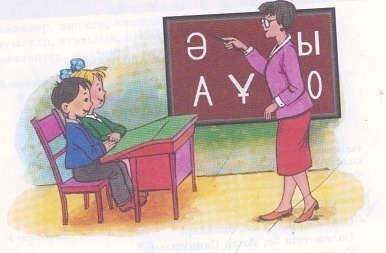 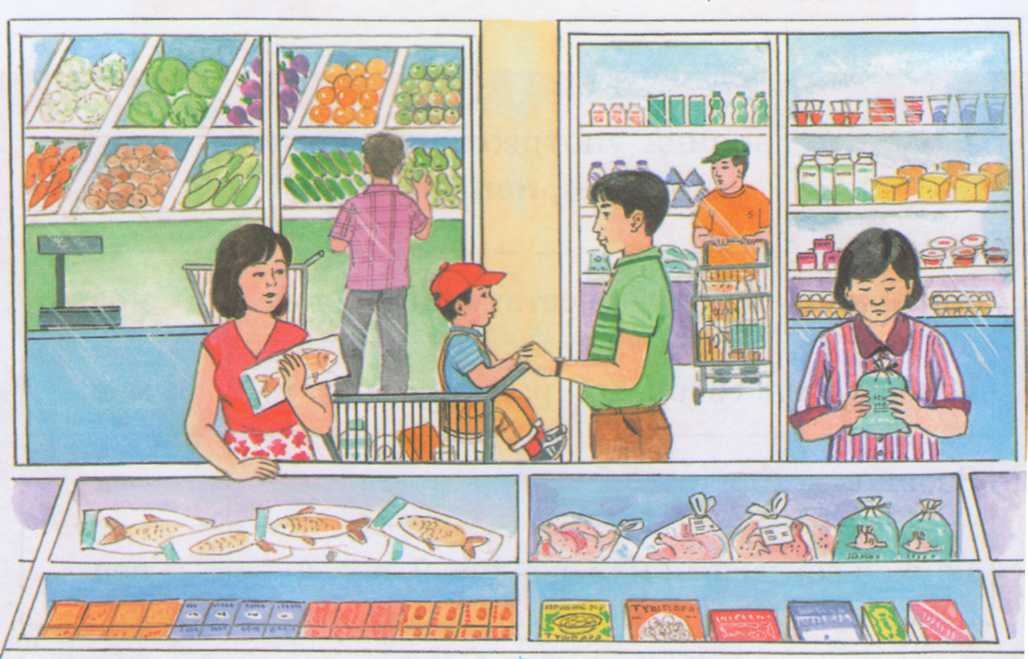 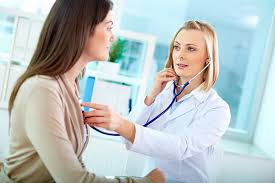 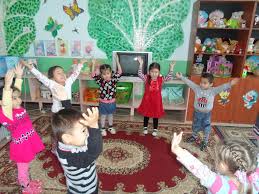 6 тапсырмаСемантикалық карта7 тапсырмаI деңгей тапсырмасы. 1.Қайсысы дұрыс? Көшіріп жазып, дұрысының астын сыз. 
Бүгін – бүгүн, таң ертең – таңертең, күні бойы – күнібойы, алажаздай – ала жаздай, ендігәрі – енді гәрі, ылғи – лғи, жазды гүні – жаздыгүні.  IІ деңгей тапсырмасы. 1.Төмендегі мақалдарда қалдырылып кеткен үстеулерді орнына қойыңдар. 
1) Еріншекке (қашан?) оңай? 
2) (Қай уақытта?) тұрған жігіттің ырысы артық? 
2. Ымырт, түнде, қызыл іңірде, іңір, жарым түнде. Әр оқушы ішінен екі сөзді таңдап, мезгіл үстеуге сөйлем құрау. 
IІI деңгей тапсырмасы. Жұмбақтың жауабын тауып, мезгіл үстеуді дәптерге көшіріп жазу. 
1. Күндіз-түні жүреді  Сырғымайды бір елі 
2. Қыста сұйықты аузына алмайды, Жазда қанша ішсе суға шөлі қанбайды 
3. Таңмен көзін ашады, Әлемге нұрын шашады 
4. Аңғал-саңғал қайықпен, Қыста ғана жүземін. 
5. Қыста тамаққа тоймайды, Жазда ұйқыға тоймайды. 
6. Ерте тұрдым, Алып ұрдым. 
7. Күндіз қалғып мызғиды, Түнде зарлап ызғиды. 
8. Ертең ерте тігемін Кешке қарай сөгемін. Қосымша: жалғау, жұрнақ1 тапсырмаСөздерге -шы, -ші жұрнағын жалға. Бүркіт - сурет – би – қобыз – тігін - Домбыра – теңіз – кітапхана – ән – балық – 2 тапсырмаТүбір сөзді қосымшалы сөзге айналдырЖүгері- Балапан- Ұшақ- Ине- Жіп- Бесік- Ұршық- Доп- 3 тапсырмаТүбір сөзді қосымшамен сызып қос 1-деңгей: тау...., тұз...., көл...., жаңбыр.... –дай, -дей, -ды, -лы2-деңгей: Шие....., құс....., балық.....—лер, -тар, -қа. 3-деңгей: Кел....., жаз..... –ді, -ды. Кім?Не?Не істеді?Кім? – кімдер?Не? – нелер?Ата – Ұстаз –Құрдас –Жиен –Балапан –Қоян –Терезе –Шар –ҚозыемдейдіЖылқыұшадыЕшкіоқытадыТүйеқоздайдыСиырқұлындайдыДәрігербұзаулайдыМұғалімботалайдыҰшқышжазадыТігіншітігедіОқушылақтайдыЕтісікНегізгі етістікКүрделі етістікТуынды етістікБолымсыз тістікТазалаБара жатырОқыОқымаЖазбаЖазОқып отырШегелеБұзбаКімнен?Кімді?Кімге?Ата-ана үшінСен үшінНемере – балаларының балаларыКелін – ұлының әйелі Күйеу бала – қызының күйеуі Жезде – әпкеңнің күйеуіЖеңге – ағаңның әйеліНағашы ата-әже – анаңның ата-анасыСенің анаңның сіңлісінің баласы сағанКім болады?Кім боласың?жиенСенің әпкеңнің баласы сағанКім болады?Кім боласың?қарындас/ сіңліСенің ағаңның қызы сағанКім болады?Кім боласың?жеңгеСенен кейінгі бала (ұл немесе қыз) сағанКім болады?Кім боласың?келінСенің алдындағы (ұл немесе қыз) сағанКім болады?Кім боласың?іні/ сіңліСенің ағаңның әйелі сағанКім болады?Кім боласың?күйеу балаСенің әпкеңнің күйеуі сағанКім болады?Кім боласың?бөлеАғаңның әйелі ата-анаңа Кім болады?Кім боласың?аға/ әпкеӘпкеңнің күйеуі ата-анаңаКім болады?Кім боласың?жездеСен анаңның ағасына немесе інісінеКім болады?Кім боласың?балдызСен әкеңнің ата-анасынаКім болады?Кім боласың?қайны/ қайын сіңліСен ағаңның әйеліне Кім болады?Кім боласың?қайын бике/ қайнағаСен әпкеңнің күйеуінеКім болады?Кім боласың?нағашыСен қарындасыңның күйеуінеКім болады?Кім боласың?немереМенің әкем (нің)... Менің анам ...спортпен шұғылданадыжақсы ән айтадысуда жақсы жүзедіфутболды жақсы көредігазет-журналдарды көп оқидытамақты жақсы дайындайдышығыс тағамдарын ұнатадыбалаларына көп уақыт бөледідүкен аралағанды жақсы көредіжеке кәсіппен айналысадыМенің ағам (інім) ...Менің әпкем (сіңлім, қарындасым) ...киноға барғанды жақсы көредісабақты жақсы (нашар) оқидыспортпен айналысадыойын-сауық кешендеріне жиі барадытелефонмен ұзақ сөйлеседідостарымен жиі кездеседіән-биді жақсы көредікөп тіл біледі1. Тиісті сөзді қойыңыз: «Мен ... сыйлық бердім».а) ағамнанb) әжемдіс) қарындасымаd) ініммен3.Сөйлемді толықтырыңыз: «Саған ... жезде болады».а) ағаңның әйеліb) нағашы ағаң с) ағаңның досыd) әпкеңнің күйеуі2. Сөйлемді аяқтаңыз: «Менің анамның бауырлары –  ...».а) менің жиендерімb) менің ата-бабаларымс) менің әпкелерімd) менің нағашыларым4. Мақалды жалғастырыңыз: «Ата-ананың қадірін ...».а) балалы болғанда білерсіңb) анаға қарап қыз өсерс) баланың алалығы жоқd) атаның ізін ұл басар№Тапсырмадұрысқате1Күрделі сан есімнің әр сыңары бөлек жазылады2лаған,- леген, -даған,- дегенболжалдық сан есім3Мен 6-сыныпта оқимын(сан есімнің емлесі)4Екі, он, жиырматуынды сан есімге жатады5Сан есім құрамына қарайекіге бөлінеді6Бес-алты, жүз шақтыдара сан есім7Цифрмен берілген сан есімдерге жалғанатын жалғау дефис арқылы жазылады 70-ке, 10-нан8Жиырмаларда – есептік сан есім№Тапсырмадұрысқате1Сан есім қандай? деген  сұраққа жауап береді2Күрделі сан есімдер қосарлану, тіркесу арқылы жасалады3Сан есімнің мағыналық түрі -екеу4Жетінші-реттік, күрделі сан есім5Жинақтық сан есім нешеу? деген сұраққа жауап береді6Шамалы, шақты көмекші сөздері реттік сан есіммен тіркесіп келеді7Екілерде-болжалдық сан есім8Есептік сан есім қанша? неше? деген сұраққа жауап береді№ТапсырмадұрысҚате1Сан есім мағынасына қарай үшке бөлінеді2Жинақтық сан есім жұрнағы –ау, -еу3Бес-бестен болжалдық сан есім4Он шақты болжалды сан есім5Жиырма екінші – реттік күрделі сан есім6ХХІ ғасыр – білім ғасыры7қаншадан? нешеден? топтау сан есім сұрағы82,3 саны реттік сан есімСөздерден сан есімдер шығару, құрамын анықтауСандарды жазуДара сан есімКүрделі сан есімОның кекілі қысқа қиылыпты.Ауыз бірлікті нығайту керек.Алтын жүзікЖүзім біркелкі пісіптіТоғызқұмалақБалтырМыңбай – күшті жігітТонның ішкі бауындайДербес елОның бесігіЖелтоқсан айында болған оқиғақарсына скольконе ғұрлымна столькосол ғұрлымпротивқорғаныс қабілетінбыть дальшеалдын ала егілувлияетсептігін тигізедіпрививка, вакцинацияаулақ болузащитная реакциядұрысбұрысАурудан сақтайтын қасиет – имунитетАдам имунитеті әлсіз болса, оның денсаулығы жақсы боладыИмунитетті күшейту үшін ең әуелі - дұрыс тамақтану қажетИмунитетті күшейту үшін ең әуелі – фастфуд жеу керекЖеміс-жидек дәрумендерге байТазалық сақтау - маңызды емесСын қимыл үстеуМезгіл үстеуМекен үстеужақсыкешежоғарыертетөменартқатезбүінжаман